Kohlenhydrate zum Ersten	 AB 63/64/66 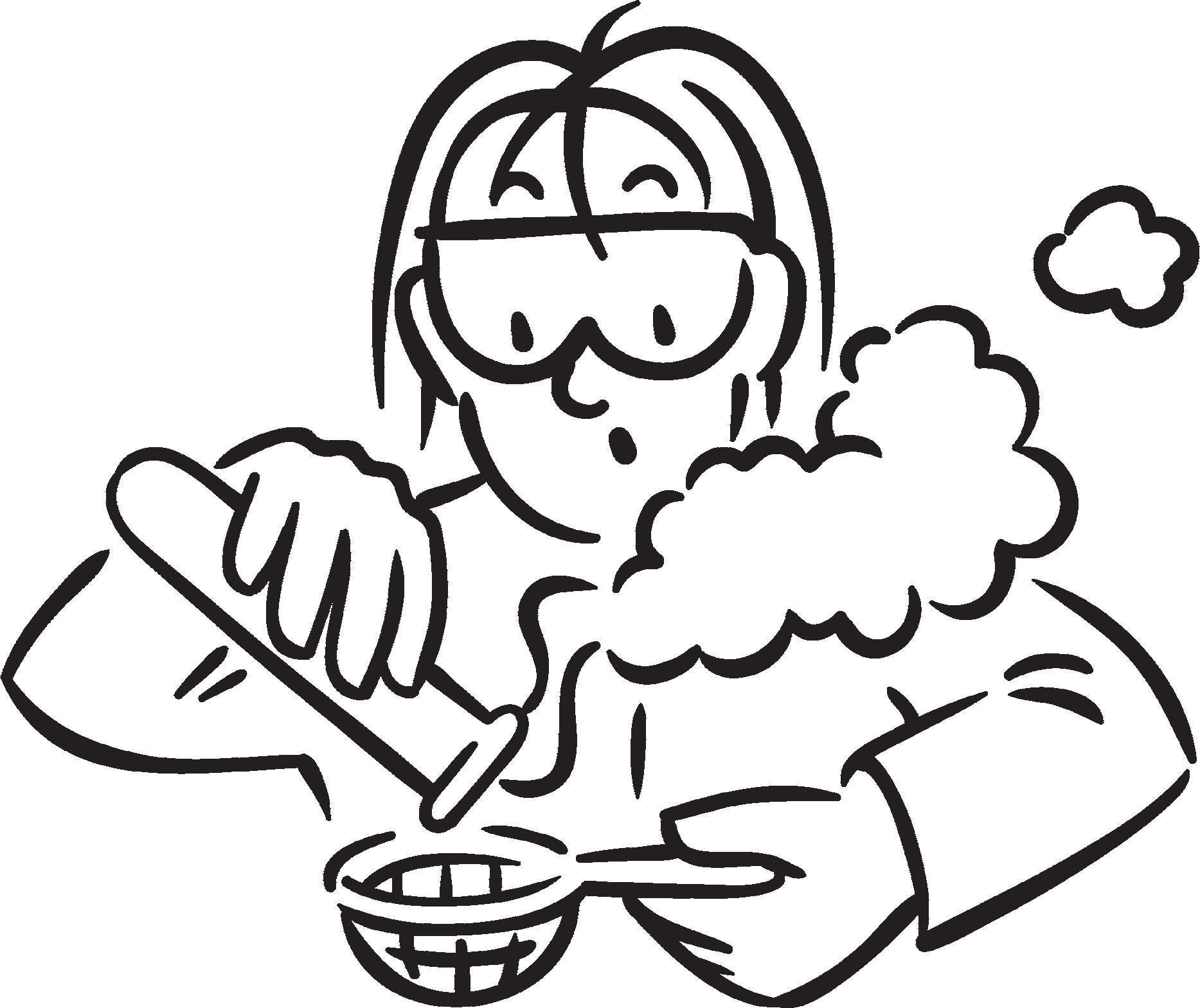 Kohlenhydrate zum ZweitenProteineNachweisreaktionenIn E 63, E 64 und E 66 weist du verschiedene Stoffe in Lebensmitteln nach. Fülle diese Übersichtstabelle über die Nachweisreaktionen aus.Kisam21	Seite 1/ 1E 63 StärkenachweisE 64 ZuckernachweisE 66 ProteinnachweisWelche Chemikalien werden benötigt?Was wird mit dem Test untersucht?Wodurch erkennst du, dass es ein positiver Nachweis ist?Was muss besonders beachtet werden?